The Bright Stars ProgramWhen are applications accepted?Applications are currently being accepted for the upcoming school year, 2022-2023.Applications are accepted all year long and a waiting list is maintained to fill vacancies as they occur.If I can’t apply online, how can I get an application?Any ACPS elementary schoolDownload the application from any of these sites:ACPS website:  Click hereDepartment of Social Services website: Click hereHead Start: Click hereEmail the program coordinator, Carol Fox, at cfox@albemarle.org to have an application emailed or sent by US MailCall the program coordinator, Carol Fox, at 434-484-0940 to have an application emailed or sent by US MailWhen will my application be processed?An application is considered complete and will be processed when all of the documents listed below are received:Application ~ Online (preferred) or paperProof of income ~ Documentation of all sources of income for all contributing adults in the household as noted below: 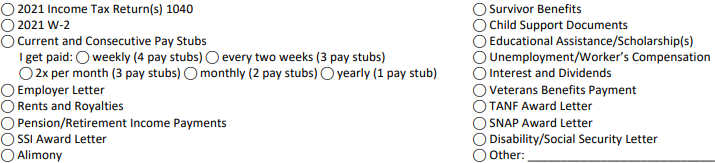 Proof of address ~ One of the documents listed below:      Current deed, lease, or utility bill such as electric, cable, landline phone, or water		*Driver’s Licenses and W2 forms are not acceptable proof of residency documents**If accepted, families must follow ACPS’ residency verification process when registering for schoolFamily Eligibility Survey for those families applying onlineIf I can’t upload the documents when I applied online or I’m not applying online, how do I turn my documents in?Email documents to cfox@albemarle.org*Email is not considered confidential unless the documents are password protected Fax documents to Carol Fox at 434-872-4518Bring documents to the Dept. of Social Services’ front office or place them in the locked dropbox at the 5th St. county office building ~ 1600 5th Street, Charlottesville    *This building includes the Department of Social Services, Housing, and Police, Fire and RescueUS Mail documents to Carol Fox, 1600 5th Street, Charlottesville, VA 22902Take pictures of the documents and text them to Carol Fox, at 434-484-0940When will I hear about my application?Families will begin hearing about their application status the first week of May.Families who turn applications in after May 15th will be notified as soon as possible.